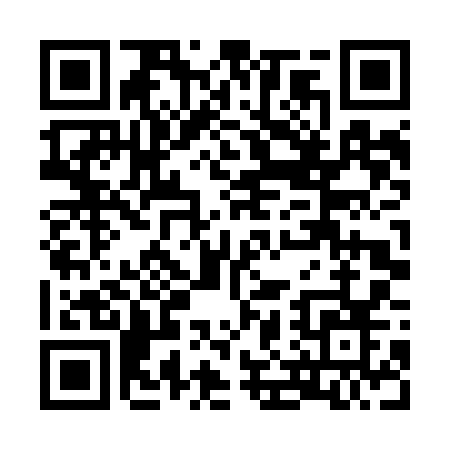 Prayer times for Porto Murtinho, BrazilWed 1 May 2024 - Fri 31 May 2024High Latitude Method: NonePrayer Calculation Method: Muslim World LeagueAsar Calculation Method: ShafiPrayer times provided by https://www.salahtimes.comDateDayFajrSunriseDhuhrAsrMaghribIsha1Wed4:546:1011:493:035:276:392Thu4:546:1011:483:025:266:383Fri4:546:1111:483:025:266:384Sat4:556:1111:483:015:256:375Sun4:556:1111:483:015:256:376Mon4:556:1211:483:015:246:367Tue4:566:1211:483:005:246:368Wed4:566:1311:483:005:236:359Thu4:566:1311:483:005:236:3510Fri4:576:1311:482:595:226:3411Sat4:576:1411:482:595:226:3412Sun4:576:1411:482:595:216:3413Mon4:586:1511:482:585:216:3314Tue4:586:1511:482:585:206:3315Wed4:586:1611:482:585:206:3316Thu4:596:1611:482:575:206:3317Fri4:596:1611:482:575:196:3218Sat4:596:1711:482:575:196:3219Sun5:006:1711:482:575:196:3220Mon5:006:1811:482:565:186:3221Tue5:006:1811:482:565:186:3122Wed5:016:1911:482:565:186:3123Thu5:016:1911:482:565:176:3124Fri5:016:1911:482:565:176:3125Sat5:026:2011:482:565:176:3126Sun5:026:2011:492:555:176:3127Mon5:026:2111:492:555:176:3128Tue5:036:2111:492:555:166:3129Wed5:036:2211:492:555:166:3030Thu5:036:2211:492:555:166:3031Fri5:046:2211:492:555:166:30